Virologica SinicaSupplementary DataFusarivirus accessory helicases present an evolutionary link for viruses infecting plants and fungiAssane Hamidou Abdoulaye a, b, c, Jichun Jia a, b, c, Aqleem Abbas a, b, c, Du Hai a, b, c, Jiasen Cheng a, b, Yanping Fu b, Yang Lin b, Daohong Jiang a, b, c, Jiatao Xie a, b, c, *a State Key Laboratory of Agricultural Microbiology, Huazhong Agricultural University, Wuhan 430070, China; b Hubei Key Laboratory of Plant Pathology, College of Plant Science and Technology, Huazhong Agricultural University, Wuhan 430070, China;c Hubei Hongshan Laboratory, Wuhan 430070, China* Corresponding authorEmail address: jiataoxie@mail.hzau.edu.cn (J. Xie)ORCID : 0000-0003-1961-0338Supplementary materials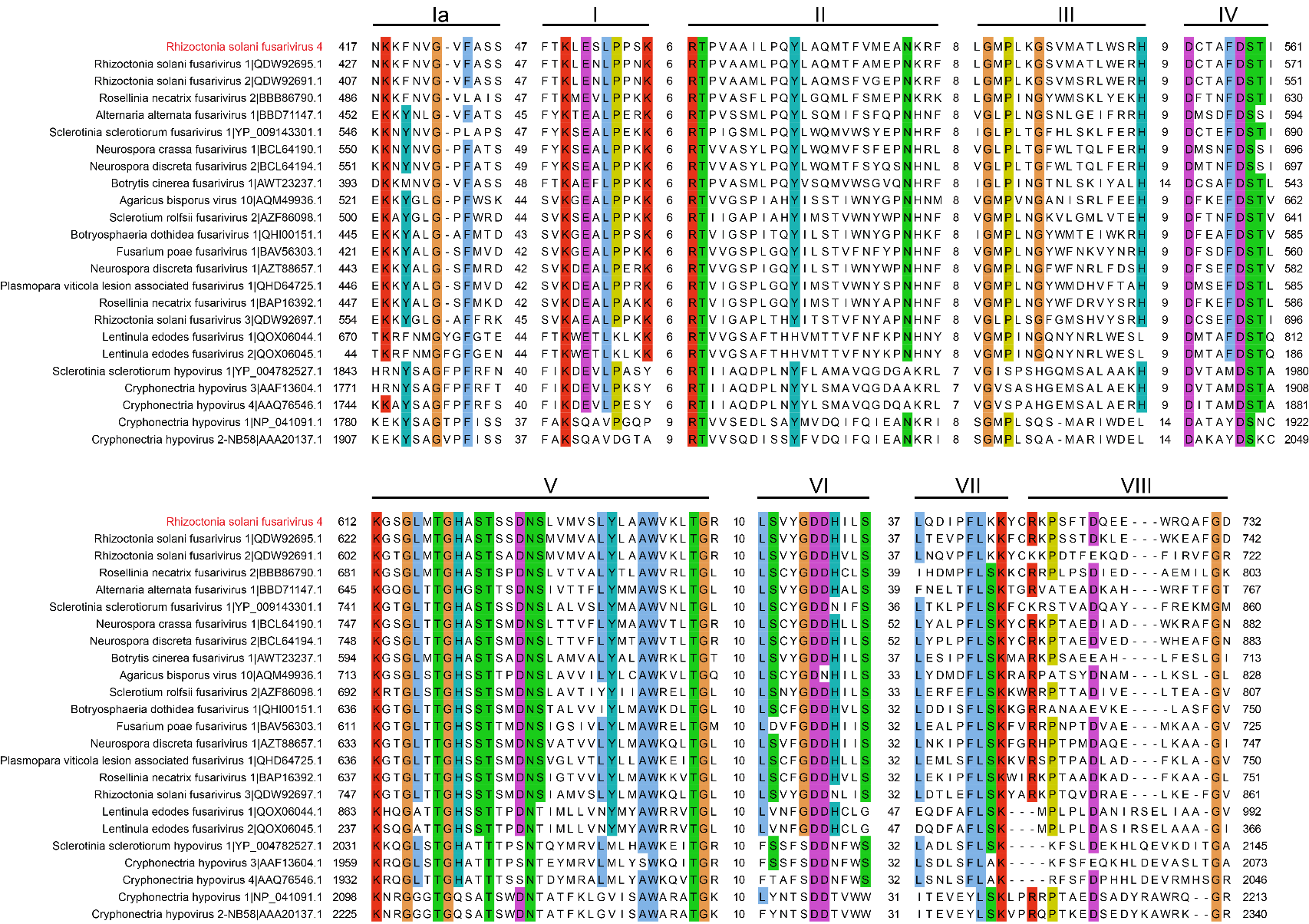 Fig. S1: Amino acid sequences alignment of the conserved domains of RdRp in RsFV4 and its related members within the proposed family “Fusariviridae” and Hypoviridae. The default color scheme for percentage identity in the Jalview program was used. Numbers I–VIII refer to the eight conserved motifs characteristic of RNA viruses RdRp. The numbers within sequence correspond to the number of amino acid residues separating the motifs. The numbers of two flanks of sequences refer to the region of RdRp domain in polyprotein encoded by mycoviruses referenced.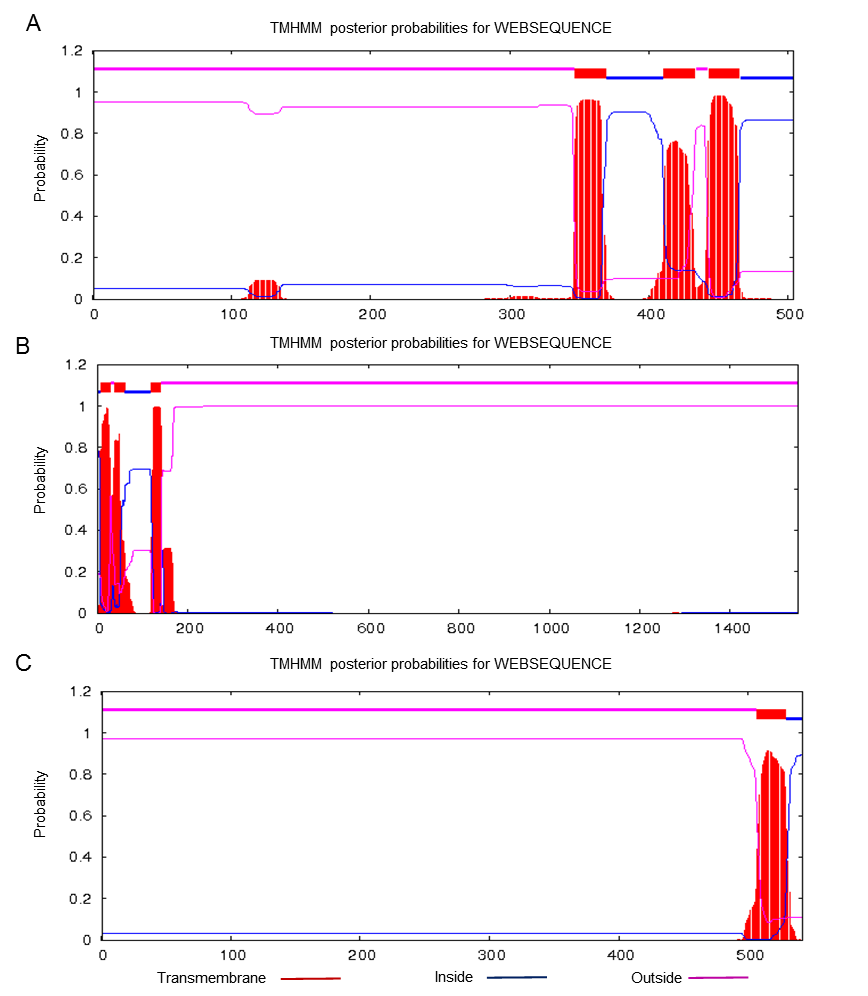 Fig. S2: Transmembrane regions in RsFV4 encoded proteins were predicted. A ORF2 encoded proteins contains three transmembrane regions at the C-terminal region. B Protein encoded by ORF3 has two transmembrane regions at the N-terminal region. C Protein encoded by ORF4 contains a single transmembrane region at the C-terminal region. Transmembrane region was predicted using the online program TMHMM-2.0 (https://services.healthtech.dtu.dk/service.php?TMHMM-2.0).Table S1. Primer names and sequences were used to amplify RsFV4 and the amplicon size.Table S2. The information of the viruses used for phylogenetically analysis in this study.Primer namePrimer sequences (5′ – 3′)Amplicon size (nts)F1TCTTGTTTCCAGCGAGACCC1149R1GTTGGTGTGACGCTACCTGA1149F2AGGCCACAAACGAAACGTCCGA1294R2TTCGCCGTTTGGCAGGGTGTF3ACACCCTGCCAAACGGCGAAA1383R3TGTGGCCTTGAAGCTCGGTCAF4TCCTCTGCAGATGTGGGGATGACA1021R4ACTGCCGCTGGTGCTTTAGGTF5TGTGATGGACACTCTGGAGGA1912R5GGCTTCCTCCTCTTCATCGTF6TTGTGACGAGCCCCTTCCTA1020R6GTCGCCCCAACAACTCAAAGF7ACGATGAAGAGGAGGAAGCC1963R7AGGCCACAATGGCATCAGTAF8CAGGTGTCGAGGCGCTTTTA1972R8TTCAAAATTGCCCATGCGGGF9GATGGGCAAAGGGTTCCTCA1940R9TGCAAGTGACCCAAGGTTGTF10TGGGAAAGTCATGGCTGATGT1982R10TTCCTGAGGGACGGCTTTTGF11CTGCAGATGTGGGGATGACA1910R11TTCGCATTAGTGCCAGTGTTF12CCACCACCTGATGTCCCTAC1154R12AAACTTCCGTTCCAGGACGCVirus nameAbb.Accession numberRhizoctonia solani fusarivirus 4RsFV4MW149059Rhizoctonia solani fusarivirus 3RsFV3MK558258Rhizoctonia solani fusarivirus 2RsFV2MK558256Rhizoctonia solani fusarivirus 1RsFV1QDW92695Rhizoctonia solani hypovirus 3RsHV3MK558255Cryphonectria hypovirus 1CHV1NC_001492Cryphonectria hypovirus 2CHV2NC_003534Cryphonectria hypovirus 3CHV3NC_000960Cryphonectria hypovirus 4CHV4NC_006431Rosellinia necatrix hypovirus 1RnHV1NC_036590Sclerotinia sclerotiorum hypovirus 2SsHV2NC_022896Sclerotinia sclerotiorum fusarivirus 1SsFV1NC_027208Rosellinia necatrix fusarivirus 1RnFV1NC_024485Sclerotinia homoeocarpa fusarivirus 1ShFV1MK279505Alternaria brassicicola fusarivirus 1AbFV1NC_029056Neurospora crassa fusarivirus 1NcFV1LC586025Nigrospora oryzae fusarivirus 1NoFV1NC_031960Sclerotium rolfsii fusarivirus 1SrFV1MH766491Sclerotium rolfsii fusarivirus 2SrFV2MH766492Auricularia heimuer fusarivirus 1AhFv1MT232758Fusarium poae fusarivirus 1FpFV1NC_030868Aspergillus ellipticus fusarivirus 1AeFV1MK279500Neofusicoccum luteum fusarivirus 1NlFV1KY906214Neurospora discreta fusarivirus 1NdFV1MK279503Botryosphaeria dothidea fusarivirus 1BdFV1QHI00151Agaricus bisporus virus 10AbV10AQM49937Agaricus bisporus virus 11AbV11AQM49938Monilinia fusarivirus GMfFV-GQED42908Plasmopara viticola lesion associated fusarivirus 2PvLaFV2QHD64732Gaeumannomyces tritici fusarivirus 1GtFV1AZT88652Plasmopara viticola lesion associated fusarivirus 1PvLaFV2QHD64725Plasmopara viticola lesion associated fusarivirus 3PvLaFV3QHD64735Sodiomyces alkalinus fusarivirus 1SaFV1ATP75827Rutstroemia firma fusarivirus 1RfFV1AZT88659Bipolaris oryzae hypovirus 1BoHV1MH316122Macrophomina phaseolina hypovirus 1MpHV1NC_003534Fusarium graminearum hypovirus 1FgHV1NC_023680Alternaria alternata hypovirus 1AaHV1MK189193Fusarium sambucinum hypovirus 1FsHV1LC596823Botrytis cinerea hypovirus 1BcHV1QBA69887Valsa ceratosperma hypovirus 1VcHV1NC_017099Phomopsis longicolla hypovirusPlHVNC_024685Sclerotinia sclerotiorum hypovirus 1SsHV1NC_015939Botrytis cinerea hypovirus 1BcHV1NC_037659Monilinia hypovirus AMfHVAMK231061Rhizoctonia solani hypovirus 1RsHV1MK558259Rosellinia necatrix hypovirus 2RnHV2LC333749Agaricus bisporus virus 2AbHV2KY357507Sclerotium rolfsii hypovirus 1SrHV1MH037014Sclerotinia homoeocarpa hypovirus 1ShHV1MK279473Fusarium poae hypovirus 1FpHV1LC150612Fusarium langsethiae hypovirus 1FlHV1NC_032212Fusarium graminearum hypovirus 2FgHV2NC_026813Agaricus bisporus virus 2AbV2KY357507Entoleuca hypovirus 1EnHV1MF536691Triticum mosaic virusTriMVNC_012799Tomato mild mottle virusTMMoVNC_038920Oat necrotic mottle virusONMVNC_005136Bellflower veinal mottle virusBVMoVNC_039002Areca palm necrotic spindle-spot virusANSSVNC_040836Cardamom mosaic virusCdMVNC_039088Barley yellow mosaic virusBaYMVNC_002990Oat mosaic virusOMVNC_004016Tobacco vein banding mosaic virusTVBMVNC_009994Hordeum mosaic virusHoMVNC_005904Beet mosaic virusBtMVNC_005304Bean yellow mosaic virusBYMVNC_003492Potato virus APVANC_004039Hyacinth mosaic virusHyaMVNC_037051Tobacco vein mottling virusTVMVNC_001768Papaya ringspot virusPRSVNC_001785Cucurbit vein banding virusCVBVNC_035134Verbena virus YVVYNC_010735Blackberry virus YBlVYNC_008558Bean common mosaic virusBCMVNC_003397Saffron latent virusSaLVNC_036802Pepper yellow mosaic virusPepYMVNC_014327Tobacco mosqueado virusTMosqVNC_030118Panax virus YPanVYNC_014252Sclerotinia sclerotiorum endornavirus 1SsEV1NC_021706Botrytis cinerea betaendornavirus 1BcEV1NC_031752Gremmeniella abietina betaendornavirus 1GaEV1NC_007920Sclerotinia minor betaendornavirus 1SmEV1NC_040631Alternaria brassicicola betaendornavirus 1AbEV1NC_026136Rosellinia necatrix betaendornavirus 1RnEV1NC_030938Rhizoctonia solani endornavirus 4RsEV4MK393902Lagenaria siceraria alphaendornavirusLsEVNC_023641Cucumis melo alphaendornavirusCmEVNC_029064Yerba mate alphaendornavirusYmEVNC_024455Phaseolus vulgaris alphaendornavirus 1PvEV1NC_039217Oryza sativa alphaendornavirusOsEVNC_007647Persea americana alphaendornavirus 1PaEV1NC_016648Helicobasidium mompa alphaendornavirus 1HmEV1NC_013447Grapevine endophyte alphaendornavirusGEEVNC_019493Erysiphe cichoracearum alphaendornavirusEcEVNC_029095Rhizoctonia cerealis alphaendornavirus 1RcEV1NC_022619Rhizoctonia solani alphaendornavirus 2RsEV2KT823701Vicia faba alphaendornavirusVfEVNC_007648Hot pepper alphaendornavirusHPEVNC_027920Bell pepper alphaendornavirusBPEVNC_039216Phaseolus vulgaris alphaendornavirus 2PvEV2NC_038422Winged bean alphaendornavirus 1WBEV1NC_031336Hordeum vulgare alphaendornavirusHvEVNC_031336Cluster bean alphaendornavirus 1CBEV1NC_040825Helianthus annuus alphaendornavirusHaEVNC_040799Agaricus bisporus endornavirus 1AbV1KY357509Phytophthora alphaendornavirus 1PEV1NC_007069Phaseolus vulgaris alphaendornavirus 3PvEV3NC_040558